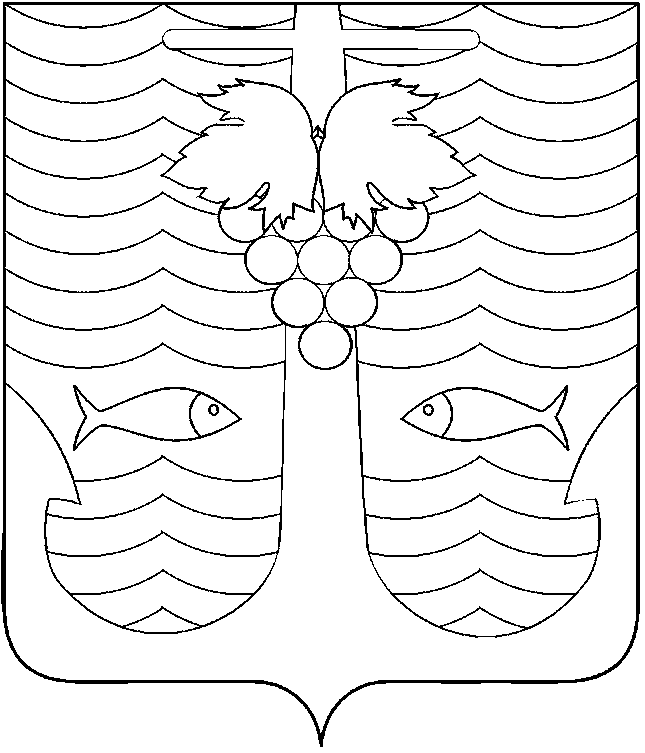 АДМИНИСТРАЦИЯ ТЕМРЮКСКОГО ГОРОДСКОГО ПОСЕЛЕНИЯТЕМРЮКСКОГО РАЙОНАПОСТАНОВЛЕНИЕот 16.05.2017                                                                                         № 591город ТемрюкО внесении изменений  в постановление администрации Темрюкского городского поселения Темрюкского района  от 14 ноября 2014 года № 1097 «Об утверждении муниципальной программы Темрюкского городского поселения Темрюкского района «Подготовка градостроительной и землеустроительной документации»В соответствии с Уставом Темрюкского городского поселения Темрюкского района п о с т а н о в л я ю:1. Внести следующие изменения в постановление администрации Темрюкского городского поселения Темрюкского района  от 14 ноября 2014 года № 1097 «Об утверждении муниципальной программы Темрюкского городского поселения Темрюкского района «Подготовка градостроительной и землеустроительной документации»:1) изложить приложение в новой редакции согласно приложению к настоящему постановлению. 2. Считать утратившим силу постановление администрации Темрюкского городского поселения Темрюкского района от 14 февраля 2017 года №178 «О внесении изменений  в постановление администрации Темрюкского городского поселения Темрюкского района  от 14 ноября 2014 года № 1097 «Об утверждении муниципальной программы «Подготовка градостроительной и землеустроительной документации».3. Ведущему специалисту по организационным вопросам и взаимодействию со средствами массовой информации (СМИ)) администрации Темрюкского городского поселения Темрюкского района Е.С.Игнатенко разместить настоящее постановление на официальном сайте администрации Темрюкского городского поселения Темрюкского района в информационно-телекоммуникационной сети «Интернет».							   2	4. Контроль за выполнением настоящего постановления возложить на заместителя главы Темрюкского городского поселения Темрюкского района А.В.Румянцеву.5. Настоящее постановление администрации Темрюкского городского поселения Темрюкского района  «О внесении изменений  в постановление администрации Темрюкского городского поселения Темрюкского района        от 14  ноября 2014  года  №  1097  «Об утверждении муниципальной программы  «Подготовка градостроительной и землеустроительной документации» вступает в силу со дня его подписания.Исполняющий обязанности главы Темрюкского городского поселенияТемрюкского района                                                                             В.Д. ШабалинПРИЛОЖЕНИЕк постановлению администрацииТемрюкского городского поселенияТемрюкского районаот 16.05.2017 г № 591Муниципальная программаТемрюкского городского поселения Темрюкского района «Подготовка градостроительной и землеустроительной документации»ПАСПОРТмуниципальной программы Темрюкского городского поселенияТемрюкского района «Подготовка градостроительной и землеустроительной документации»1. Характеристика текущего состояния градостроительной и землеустроительной документации Темрюкского городского поселения Темрюкского района, содержание проблемы и обоснование необходимости ее решения программным методомВ соответствии с Градостроительным кодексом Российской Федерации и Земельным кодексом Российской Федерации документы территориального планирования являются основой для сбалансированного развития территорий, развития инженерной, транспортной и социальной инфраструктур, а также для осуществления рационального землепользования, создания благоприятной среды жизнедеятельности населения.Перевод земель населенных пунктов в земли иных категорий и земель иных категорий в земли населенных пунктов независимо от их формы собственности осуществляется путем установления или изменения границ населенных пунктов в порядке, установленном Земельным кодексом Российской Федерации и законодательством Российской Федерации о градостроительной деятельности.Согласно статье 84 Земельного кодекса Российской Федерации установлением или изменением границ населенных пунктов является:- утверждение или изменение генерального плана городского поселения, отображающего границы населенных пунктов, расположенных в границах Темрюкского городского поселения Темрюкского района;Своевременная разработка градостроительной и землеустроительной документации является важнейшим фактором обеспечения нормальной жизнедеятельности Темрюкского городского поселения Темрюкского района, позволяющим исключить случаи возможных нарушений законных прав и интересов физических и юридических лиц.32. Цели, задачи и целевые показатели, сроки и этапы реализации муниципальной программы Основной целью муниципальной программы является совершенствование нормативно-правовой базы градостроительной и землеустроительной деятельности Темрюкского городского поселения Темрюкского района.Основными задачами муниципальной программы являются: - приведение нормативно-правовой базы градостроительной деятельности  в соответствие с требованиями законодательства;- приведение нормативно-правовой базы землеустроительной деятельности  в соответствие с требованиями законодательства.Условиями достижения целей муниципальной программы является решение задач муниципальной программы.Условиями прекращения реализации муниципальной программы являются досрочное достижение целей и задач муниципальной программы.Целевым показателем муниципальной программы является количество внесенных изменений в документы градостроительного зонирования Темрюкского городского поселения Темрюкского района.Поэтапная реализация программы будет проводиться в 2017 – 2019 годах.3. Перечень и краткое описание основных мероприятий муниципальной программы 4. Обоснование ресурсного обеспечения муниципальной программыВыделение средств на реализацию мероприятий муниципальной программы производится из бюджета Темрюкского городского поселения  Темрюкского района, утвержденного в установленном порядке.55. Методика оценки эффективности реализации муниципальной программыМетодика оценки эффективности реализации муниципальной программы основывается на принципе сопоставления фактически достигнутых значений целевых показателей с их плановыми значениями по результатам отчетного года.По итогам реализации муниципальной программы к 2019 году будут внесены изменения в документы градостроительного зонирования Темрюкского городского поселения Темрюкского района.6. Механизм реализации муниципальной программыМеханизм реализации муниципальной программы предусматривает осуществление следующих мероприятий:формирование нормативно-правовой базы для реализации муниципальной программы;эффективное использование бюджетных средств для достижения основной цели и задач муниципальной программы;оценка динамики достижения показателей муниципальной программы и реализации муниципальной программы в целом;технический контроль за ходом выполнения мероприятий муниципальной программы.Механизм реализации муниципальной программы предусматривает прямое финансирование мероприятий муниципальной программы из бюджета Темрюкского городского поселения Темрюкского района.Реализация мероприятий, по которым предусмотрено финансирование, осуществляется на основании муниципальных контрактов (договоров) на поставку товаров, выполнение работ, оказание услуг в соответствии с Федеральным законом от 5 апреля 2013 года № 44-ФЗ «О контрактной системе в сфере закупок, товаров, работ и услуг для обеспечения государственных и муниципальных нужд».Контроль за реализацией программы осуществляет администрация Темрюкского городского поселения Темрюкского района и Совет Темрюкского городского поселения Темрюкского района.Исполняющий обязанности главы Темрюкского городского поселенияТемрюкского района                                                                             В.Д. ШабалинКоординатор муниципальной программы   заместитель главы Темрюкского городского поселения Темрюкского района, курирующий вопросы строительства, архитектурыУчастники муниципальной программыотдел по вопросам перспективного развития архитектуры и градостроительства администрации Темрюкского городского поселения Темрюкского районаотдел по вопросам земельных отношений и агропромышленного комплекса администрации Темрюкского городского поселения Темрюкского районаЦели муниципальной программысовершенствование нормативно-правовой базы градостроительной и землеустроительной деятельности Темрюкского городского поселения Темрюкского районаЗадачи муниципальной программы- приведение нормативно-правовой базы градостроительной деятельности  в соответствие с требованиями законодательства; - приведение нормативно-правовой базы землеустроительной деятельности  в соответствие с требованиями законодательства.Перечень целевых показателей муниципальной программыколичество внесенных изменений в документы градостроительного зонирования Темрюкского городского поселения Темрюкского района количество кадастровых работ по межеванию земель для постановки на кадастровый учет Этапы и сроки реализации муниципальной программы  22017 - 2019 годыОбъемы бюджетных ассигнований муниципальной программыобщий объем бюджетных ассигнований муниципальной программы составляет 2091,0 тыс. рублей за счет средств бюджета Темрюкского городского поселения Темрюкского района, в том числе по годам реализации:2017 год –  791,9 тыс. рублей;2018 год –  650,0 тыс. рублей;2019 год –  650,0 тыс. рублейКонтроль за выполнением муниципальной программыконтроль за выполнением муниципальной программы осуществляет администрация Темрюкского городского поселения  Темрюкского района, Совет Темрюкского городского поселения Темрюкского района.№ п/пНаименование целевого  показателяЕдиница измеренияСтатусЗначение показателейЗначение показателейЗначение показателей№ п/пНаименование целевого  показателяЕдиница измеренияСтатус2017 год2018 год2019 год12345671Муниципальная программа Темрюкского городского поселения Темрюкского района «Подготовка градостроительной и землеустроительной документации»Муниципальная программа Темрюкского городского поселения Темрюкского района «Подготовка градостроительной и землеустроительной документации»Муниципальная программа Темрюкского городского поселения Темрюкского района «Подготовка градостроительной и землеустроительной документации»Муниципальная программа Темрюкского городского поселения Темрюкского района «Подготовка градостроительной и землеустроительной документации»Муниципальная программа Темрюкского городского поселения Темрюкского района «Подготовка градостроительной и землеустроительной документации»Муниципальная программа Темрюкского городского поселения Темрюкского района «Подготовка градостроительной и землеустроительной документации»1.1количество внесенных изменений в документы градостроительного зонирования Темрюкского городского поселения Темрюкского района  ед.31111.2количество кадастровых работ по межеванию земель для постановки на кадастровый учет ед.33600№ п/пНаимено-вание мероприя-тияИсточ-ники финан-сирова-нияОбъем финан-сирова-ния, всего (тыс. руб.)В том числепо годамВ том числепо годамВ том числепо годамВ том числепо годамНепосред-ственный результат реализа-циимероприя-тияЗаказчик, главный распорядитель (распоря-дитель) бюдже-тных средств, исполнитель№ п/пНаимено-вание мероприя-тияИсточ-ники финан-сирова-нияОбъем финан-сирова-ния, всего (тыс. руб.)2017 год2017 год2018 год2019 годНепосред-ственный результат реализа-циимероприя-тияЗаказчик, главный распорядитель (распоря-дитель) бюдже-тных средств, исполнитель12345567891Цель - совершенствование нормативно-правовой базы градостроительной и землеустроительной деятельности Темрюкского городского поселения Темрюкского районаЦель - совершенствование нормативно-правовой базы градостроительной и землеустроительной деятельности Темрюкского городского поселения Темрюкского районаЦель - совершенствование нормативно-правовой базы градостроительной и землеустроительной деятельности Темрюкского городского поселения Темрюкского районаЦель - совершенствование нормативно-правовой базы градостроительной и землеустроительной деятельности Темрюкского городского поселения Темрюкского районаЦель - совершенствование нормативно-правовой базы градостроительной и землеустроительной деятельности Темрюкского городского поселения Темрюкского районаЦель - совершенствование нормативно-правовой базы градостроительной и землеустроительной деятельности Темрюкского городского поселения Темрюкского районаЦель - совершенствование нормативно-правовой базы градостроительной и землеустроительной деятельности Темрюкского городского поселения Темрюкского районаЦель - совершенствование нормативно-правовой базы градостроительной и землеустроительной деятельности Темрюкского городского поселения Темрюкского районаЦель - совершенствование нормативно-правовой базы градостроительной и землеустроительной деятельности Темрюкского городского поселения Темрюкского района1.1Задача - приведение нормативно-правовой базы градостроительной деятельности  в соответствие с требованиями законодательстваЗадача - приведение нормативно-правовой базы градостроительной деятельности  в соответствие с требованиями законодательстваЗадача - приведение нормативно-правовой базы градостроительной деятельности  в соответствие с требованиями законодательстваЗадача - приведение нормативно-правовой базы градостроительной деятельности  в соответствие с требованиями законодательстваЗадача - приведение нормативно-правовой базы градостроительной деятельности  в соответствие с требованиями законодательстваЗадача - приведение нормативно-правовой базы градостроительной деятельности  в соответствие с требованиями законодательстваЗадача - приведение нормативно-правовой базы градостроительной деятельности  в соответствие с требованиями законодательстваЗадача - приведение нормативно-правовой базы градостроительной деятельности  в соответствие с требованиями законодательстваЗадача - приведение нормативно-правовой базы градостроительной деятельности  в соответствие с требованиями законодательства1.1.1проведение мероприятий по подготовке градостроительной документациивсего1400,0100,0650,0650,0650,0количество внесенных изменений в документы градостроительного зонирования Темрюкского городского поселения Темрюкского района, 3ед.Администрация Темрюкского городского поселения Темрюкского района1.2Задача - приведение нормативно-правовой базы землеустроительной деятельности  в соответствие с требованиями законодательстваЗадача - приведение нормативно-правовой базы землеустроительной деятельности  в соответствие с требованиями законодательстваЗадача - приведение нормативно-правовой базы землеустроительной деятельности  в соответствие с требованиями законодательстваЗадача - приведение нормативно-правовой базы землеустроительной деятельности  в соответствие с требованиями законодательстваЗадача - приведение нормативно-правовой базы землеустроительной деятельности  в соответствие с требованиями законодательстваЗадача - приведение нормативно-правовой базы землеустроительной деятельности  в соответствие с требованиями законодательстваЗадача - приведение нормативно-правовой базы землеустроительной деятельности  в соответствие с требованиями законодательстваЗадача - приведение нормативно-правовой базы землеустроительной деятельности  в соответствие с требованиями законодательстваЗадача - приведение нормативно-правовой базы землеустроительной деятельности  в соответствие с требованиями законодательства1.2.1проведение кадастровых работ по межеванию земель для постановки на кадастровый учетвсего691,9691,900,000,000,0количество кадастровых работ по межеванию земель для постановки на кадастровый учет, 36 ед.Администрация Темрюкского городского поселения Темрюкского района1.2.1проведение кадастровых работ по межеванию земель для постановки на кадастровый учетместный бюджет691,9691,900,000,000,0 количество кадастровых работ по межеванию земель для постановки на кадастровый учет, 36 ед.Администрация Темрюкского городского поселения Темрюкского районаИсточники финансированияОбщий объем финансирования мероприятий муниципальной программыВ том числе по годамВ том числе по годамВ том числе по годамИсточники финансированияОбщий объем финансирования мероприятий муниципальной программы2017 год(тыс. руб.)2018 год(тыс. руб.)2019 год(тыс. руб.)23456Бюджет Темрюкского городского поселения Темрюкского района2091,9791,9650,0650,0